Дата: 06.04.2020г.Тема: Развития памяти, внимания.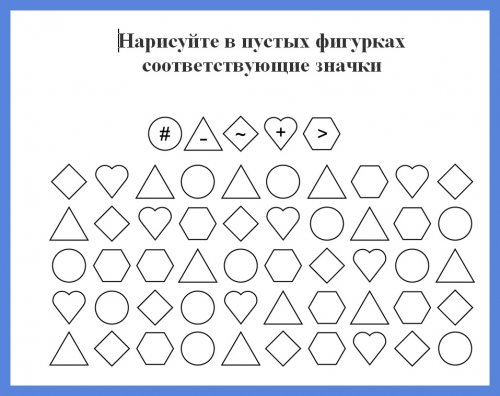 